Dear Sir/Madam,Please find below some additional information regarding the above-mentioned questionnaire for Cloud Service Providers (CSPs) on Cloud Computing Scenarios in developing countries.−	The deadline for returning this questionnaire has been extended to 30 November 2016;−	I kindly ask you to share this questionnaire with the Cloud Services Providers in your country that are not ITU-T members in order to invite their feedback on the questionnaire before the deadline;−	For easy communication of responses we have made this questionnaire available online at the following address: https://www.itu.int/en/ITU-T/studygroups/2013-2016/13/Pages/questionnaires/CSPs.aspx. I wish to thank you in advance for your participation in this survey. We value your opinion.Yours faithfully,Chaesub Lee
Director of the Telecommunication
Standardization Bureau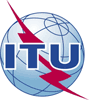 International telecommunication unionTelecommunication Standardization BureauInternational telecommunication unionTelecommunication Standardization Bureau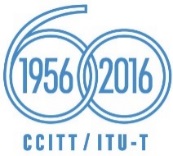 Geneva, 22 July 2016Geneva, 22 July 2016Ref:Addendum 1 to
TSB Circular 221COM13/TKAddendum 1 to
TSB Circular 221COM13/TK-	To Administrations of Member States of the Union-	To Administrations of Member States of the UnionTel:+41 22 730 5226+41 22 730 5226-	To Administrations of Member States of the Union-	To Administrations of Member States of the UnionFax:+41 22 730 5853+41 22 730 5853-	To Administrations of Member States of the Union-	To Administrations of Member States of the UnionE-mail:tsbsg13@itu.int tsbsg13@itu.int Copy:-	To ITU-T Sector Members;-	To ITU-T Associates;-	To ITU Academia;-	To the Chairman and Vice-Chairmen of Study Group 13;-	To the Director of the Telecommunication Development Bureau;-	To the Director of the Radiocommunication BureauCopy:-	To ITU-T Sector Members;-	To ITU-T Associates;-	To ITU Academia;-	To the Chairman and Vice-Chairmen of Study Group 13;-	To the Director of the Telecommunication Development Bureau;-	To the Director of the Radiocommunication BureauSubject:Questionnaire for Cloud Service Providers (CSPs) On Cloud Computing Scenarios in Developing CountriesQuestionnaire for Cloud Service Providers (CSPs) On Cloud Computing Scenarios in Developing CountriesQuestionnaire for Cloud Service Providers (CSPs) On Cloud Computing Scenarios in Developing CountriesQuestionnaire for Cloud Service Providers (CSPs) On Cloud Computing Scenarios in Developing CountriesAction: Please return the questionnaire by 30 November 2016 at the latestPlease return the questionnaire by 30 November 2016 at the latestPlease return the questionnaire by 30 November 2016 at the latestPlease return the questionnaire by 30 November 2016 at the latest